BAŞLIKMezunlarla İlişkilerin Koordinatörlüğü 2022-2023 Güz Dönemi Değerlendirme ToplantısıGÜNDEM MADDELERİGÜNDEM MADDELERİ2022-2023 Güz Dönemi faaliyetlerinin değerlendirilmesiMezunlarımızla Meslek Sohbetlerinin planlanmasıMezun izleme sistemi geliştirilmesi ihtiyacı ve akreditasyondaki önemi2023 yılı faaliyetlerinin planlanması Görüş ve önerilerin alınmasıKAPSAMİlgili gündem maddelerine ilişkin toplantı kapsamı aşağıda yer almaktadır.Mezunlarla İlişkiler Koordinatörlüğü ve birimler bağlamında dönem boyu gerçekleştirilen uygulamalar hakkında bilgi paylaşımı gerçekleştirilmiştir.Mezunlarımıza ulaşmak adına tüm kamu kurum ve kuruluşlarına yazı yazılmış ve mezunlarımızın bilgilendirilmesi talep edilmiştir.Eğitim fakültesi mezunlarının doğrudan iletişim kurabileceği bir e-posta hesabı alınmıştır.RPD anabilim dalı mezunları ile gerçekleştirilen etkinlik değerlendirilmiştir.Mezunlarla meslek sohbetleri etkinliklerinin planlanması ele alınmıştır.İlk sohbetin Prof. Dr. Salih CEYLAN’ın öncülüğünde 12 Ocak 2023’te yapılmasıTakip edecek sohbetlerin planlanması ve koordinatörlüğün bildirilmesi talebinin iletilmesi sağlanmıştır.Mezunlara yönelik 2022-2023 Bahar döneminde gerçekleştirilebilecek etkinliklere yönelik öneriler geliştirilmiştir. Bu öneriler arasında:Mezun günü gerçekleştirilmesiMezun çalıştayı, paneli gerçekleştirilmesi (tek gün veya daha uzun süreli olabilir ve sertifikalandırılabilir)Mezun konserleri gerçekleştirilmesiMezunlarımızın çalıştıkları bazı okulların kardeş okul olarak belirlenmesi; eksiklerinin giderilmesi, öğretim ortamlarının ve araçlarının iyileştirilmesi, öğretmen adayları ile birlikte ziyaret gerçekleştirilmesiilgili okulda mezun öğretmen adayı işbirliğinde etkinliklerin planlanması ve gerçekleştirilmesi Fakültemiz öğretim üyelerinin mezunlarımızı çalıştıkları şehirlere ziyareti ve o şehirde bulunan mezunlara yönelik etkinlik düzenlemesiMezuniyet baloları için Lavanta Tepesi Otel’de alan tahsis edilmesigündeme gelmiştir.Mezunlarımızla etkileşimi artırmaya yönelik uygulama ve sistemlerin geliştirilmesine yönelik öneriler geliştirilmiştir. Bu öneriler arasında:MAKU mezun sistemine kayıt olmadan ilişik kesilmemesinin sağlanması Bu süreçte mezunların güncel iletişim bilgilerinin alınmasıMezun memnuniyet anketlerinin gerçekleştirilmesiMezun önerilerinin alınmasıMAKU Sosyal benzeri, çift yönlü etkileşim ve veri akışının gerçekleştirilebileceği bir MAKU Mezun sisteminin geliştirilmesi ya da mevcut sisteme MAKU Mezun linkinin entegre edilmesiMezunlarımızın mezuniyet sonrası e-posta adresleri kullanabilmesinin sağlanmasıMezun kart uygulaması geliştirilmesi ve diploma ile birlikte tüm mezunlarımıza mezun kart alma hakkının tanınmasıMezun kart ile mezunların kütüphane ve hizmetlerinin kullanımına olanak tanınmasıMezun kart ile mezunların üniversite kapsamında verilen ücretli hizmetlerden indirimli yararlanmasının sağlanmasıMezunlarımızın mezuniyet sonrası e-posta adreslerini kullanabilmesinin sağlanmasının mezun kart bağlamında sunulan bir hizmet olarak planlanmasıgündeme gelmiştir.Planlanan etkinlikler ve geliştirilen önerilerin gerçekleşmesinin izlenmesi ve mezunlarla ilişkiler bağlamında gelişim sağlanması, koordinatörlük olarak gerçekleştirilen etkinliklerin ve hizmetlerin sürdürülebilirliğinin sağlanması dilek ve temennileriyle toplantı sonlandırılmıştır.Toplantı Katılımcıları:Prof. Dr. Nurdan KIZILDELİ SALIK Doç. Dr. Osman EROLDr. Öğr. Üyesi Mehtap DİNÇERDr. Öğr. Üyesi Mehtap COŞGUN BAŞARDr. Öğr. Üyesi Ramazan GÜRELDr. Öğr. Üyesi Yasemin Gül GEDİKOĞLU ÖZİLHANDr. Öğr. Üyesi Fatma KOCAAYANDr. Öğr. Üyesi Yusuf Emre YEŞİLYURTDr. Öğr. Üyesi Abdul Samet DEMİRKAYA Öğr. Gör. Sadık BAYRAMArş. Gör. Numan BADEMLİ TOPLANTI FOTOĞRAFLARI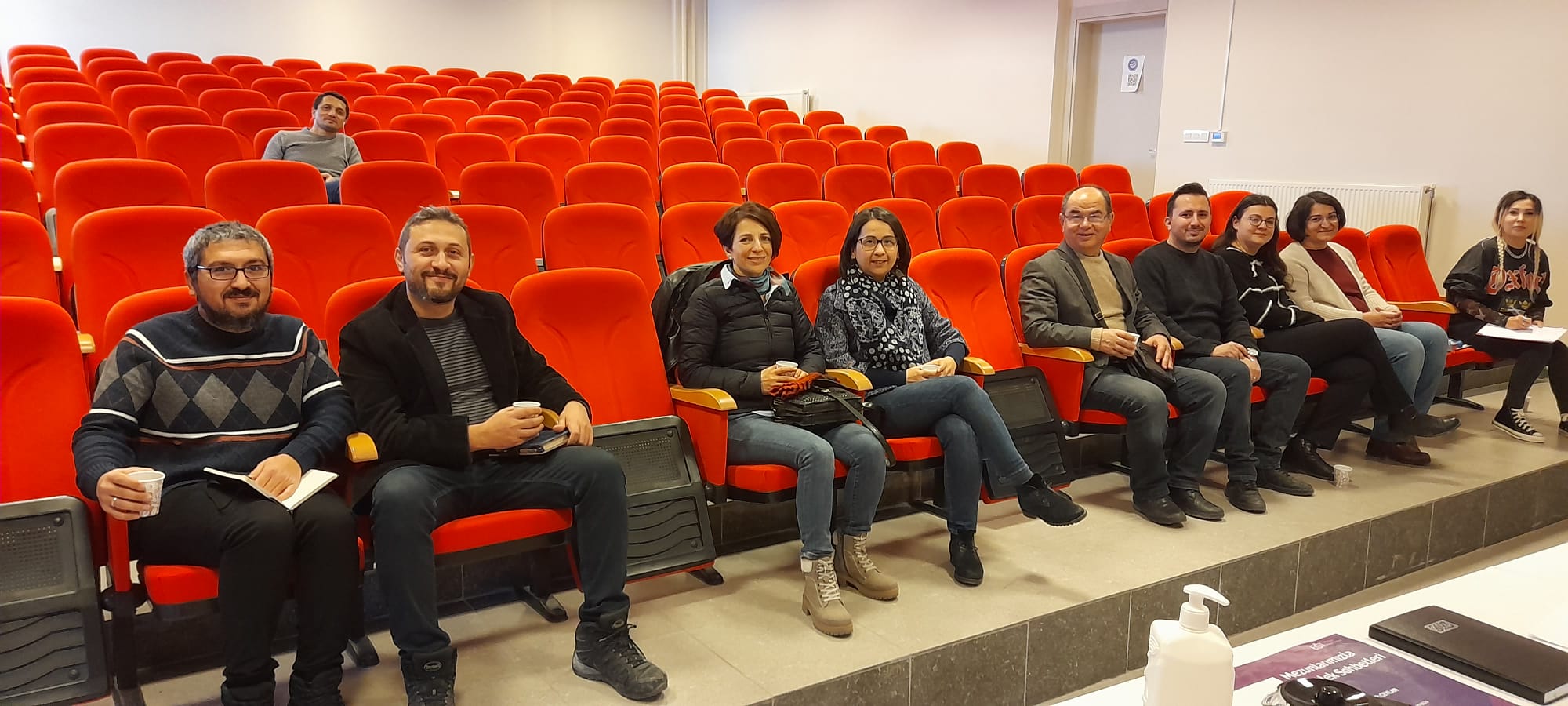 